1.а) Исследовать сходимость числового ряда.  =б) Исследовать сходимость и абсолютную сходимость знакопеременного ряда.  =в) Найти интервал и радиус сходимости степенного ряда; выяснить сходимость ряда на концах интервала сходимости.  =2. Вычислить интеграл с точностью до 0,001, используя разложение подынтегральной функции в степенной ряд 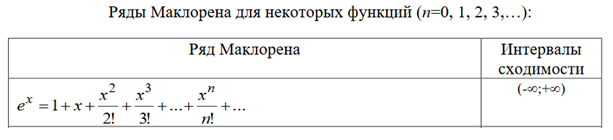 =3. Разложить в ряд Фурье функцию.4. Найти вероятности указанных событий, используя теоремы сложения и умножения вероятностей.Для сигнализации об аварии установлено два независимо работающих сигнализатора. Вероятность того, что при аварии сработает первый сигнализатор, равна 0,95; второй сигнализатор срабатывает с вероятностью 0,80. Найти вероятность того, что при аварии сработает только один сигнализатор.5. Две независимые случайные величины  и  заданы рядами распределения. Найти математическое ожидание и дисперсию для случайной величины6. Случайная величина  задана функцией распределения вероятностей . Найти: а) вероятность попадания случайной величины  в интервал  б) плотность распределения случайной величины X;в) математическое ожидание случайной величины X.7. Предполагается, что случайные отклонения контролируемого размера детали, изготовленной станком-автоматом, подчиняются нормальному закону распределения со средним квадратическим отклонением  мм и математическим ожиданием . Деталь, изготовленная станком-автоматом, считается годной, если отклонение её контролируемого размера от проектного по абсолютной величине не превышает  мм. Сколько процентов годных деталей изготовляет станок? .X-68910p0,10,10,60,2Y-82p0,40,6